A2 Maths with Mechanics Test  (pi) Version O1) Evaluate , giving an exact answer. 2) Solve the equation                      ()3) Sketch  Show clearly any asymptotes, vertical and horizontal, and any crossings with the coordinate axes.4) Eliminate t from this pair of equations: 	5) A particle P of mass 0.5 kg is moving under the action of a single force F Newtons. At time t seconds, F = (1.5t 2 – 3)i + 2tj. 	When t = 2, the velocity of P is 	(a)	Find the acceleration of P at time t seconds.	(b)	Find the velocity of P when t = 3	6) UA2 Maths with Mechanics Test  (pi) Version P1) Evaluate , giving an exact answer. 2) Solve the equation                      ()3) Sketch  Show clearly any asymptotes, vertical and horizontal, and any crossings with the coordinate axes.4) Eliminate t from this pair of equations: 	5) A particle P of mass 2 kg is moving under the action of a single force F Newtons. At time t seconds, F = (1.5t 2 – 3)i + 2tj. 	When t = 2, the velocity of P is 	(a)	Find the acceleration of P at time t seconds.	(b)	Find the velocity of P when t = 3	6) UA2 Maths with Mechanics Test  (pi)  Version Q1) Evaluate , giving an exact answer. 2) Solve the equation                      ()3) Sketch  Show clearly any asymptotes, vertical and horizontal, and any crossings with the coordinate axes.4) Eliminate t from this pair of equations: 	5) A particle P of mass 0.25 kg is moving under the action of a single force F Newtons. At time t seconds, F = (1.5t 2 – 3)i + 2tj. When t = 2, the velocity of P is 	(a)	Find the acceleration of P at time t seconds.	(b)	Find the velocity of P when t = 3	6) UA2 Maths with Mechanics Test  (pi) Version R1) Evaluate , giving an exact answer. 2) Solve the equation                      ()3) Sketch  Show clearly any asymptotes, vertical and horizontal, and any crossings with the coordinate axes.4) Eliminate t from this pair of equations: 	5) A particle P of mass 0.1 kg is moving under the action of a single force F Newtons. At time t seconds, F = (1.5t 2 – 3)i + 2tj. 	When t = 2, the velocity of P is 	(a)	Find the acceleration of P at time t seconds.	(b)	Find the velocity of P when t = 3	6) UAnswers Version O2) 210, 270, 330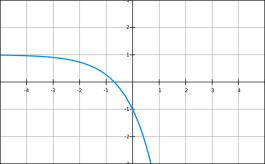 3)  4) 5) a)  + 4tjb) 6) Answers version P2) 210, 270, 330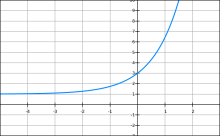 3)  4) 5) a) + tjb) v =6) Answers version Q2) 210, 270, 330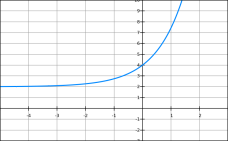 3)  4) 5a)  + 8tjb) 22i + 25j6) Answers Version R2) 210, 270, 330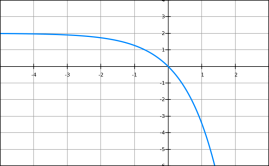 3)  4) 5) a)  + 20tjb) v = i + 55 j6) 